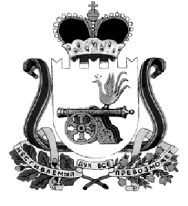 АДМИНИСТРАЦИЯ ТЮШИНСКОГО СЕЛЬСКОГО ПОСЕЛЕНИЯКАРДЫМОВСКОГО РАЙОНА СМОЛЕНСКОЙ ОБЛАСТИ П О С Т А Н О В Л Е Н И Еот 18. 12. 2014                 № 0108 О представлении муниципальными служащими Администрации Тюшинского сельского поселения Кардымовского района Смоленской области, гражданами, претендующими на замещение должностей муниципальной службы Администрации  Тюшинского сельского поселения Кардымовского района Смоленской области, сведений о своих доходах, расходах, об имуществе и обязательствах имущественного характера, а также о доходах, расходах, об имуществе и обязательствах имущественного характера своих супруги (супруга) и несовершеннолетних детейВ соответствии с Указом Президента Российской Федерации от 23 июня 2014 года № 460 «Об утверждении формы справки о доходах, расходах, об имуществе и обязательствах имущественного характера и внесении изменений в некоторые акты Президента Российской Федерации», областными законами от 30 мая 2013 года № 52-з «О представлении лицами, замещающими государственные должности Смоленской области, государственными гражданскими служащими Смоленской области, лицами, замещающими муниципальные должности на постоянной основе, муниципальными служащими сведений о своих расходах, а также о расходах своих супруги (супруга) и несовершеннолетних детей и об отдельных вопросах осуществления контроля за расходами указанных лиц, а также за расходами их супруг (супругов) и несовершеннолетних детей» Администрация Тюшинского сельского поселения Кардымовского района Смоленской областип о с т а н о в л я е т: 1. Утвердить Перечень должностей муниципальной службы Администрации Тюшинского сельского поселения Кардымовского района  Смоленской области, при замещении которых муниципальные служащие  Администрации Тюшинского сельского поселения Кардымовского района Смоленской области, а также граждане, претендующие на замещение должностей муниципальной службы Администрации Тюшинского сельского поселения Кардымовского района  Смоленской области, обязаны представлять сведения о своих доходах, расходах, об имуществе и обязательствах имущественного характера, а также о доходах, расходах, об имуществе и обязательствах имущественного характера своих супруги (супруга) и несовершеннолетних детей (далее также - Перечень должностей муниципальной службы) согласно Приложению 1.2. Утвердить Положение о представлении муниципальными служащими Администрации  Тюшинского сельского поселения Кардымовского района Смоленской области, а также гражданами, претендующими на замещение должностей муниципальной службы Администрации Тюшинского сельского поселения Кардымовского района  Смоленской области, включенных в Перечень должностей муниципальной службы (далее также – муниципальные служащие), сведений о своих доходах, расходах, об имуществе и обязательствах имущественного характера, а также о доходах, расходах, об имуществе и обязательствах имущественного характера своих супруги (супруга) и несовершеннолетних детей согласно Приложению 2.3. Признать утратившими силу:   - постановление Администрации Тюшинского сельского поселения Кардымовского района  Смоленской области от 26 ноября 2010 года № 35 «Об утверждении перечня должностей муниципальной службы Тюшинского сельского поселения Кардымовского района Смоленской области, при замещении которых муниципальные служащие обязаны предоставлять сведения о своих доходах, об имуществе и обязательствах имущественного характера своей супруги (супруга) и несовершеннолетних детей»;   - постановление  Администрации Тюшинского сельского поселения Кардымовского района  Смоленской области от 13 декабря  2010 года № 42 «О предоставлении гражданами, претендующими на замещение должностей муниципальной службы муниципального образования Тюшинского сельского поселения Кардымовского района Смоленской области и муниципальными служащими сведений о доходах, об имуществе и обязательствах имущественного характера».4. Опубликовать настоящее постановление в Кардымовской районной газете «Знамя труда» и разместить на официально сайте Администрации Тюшинского сельского поселения Кардымовского района  Смоленской области.5.  Настоящее постановление вступает в силу с 1 января 2015 года. 6. Контроль исполнения настоящего постановления оставляю за собой.Глава АдминистрацииТюшинского сельского поселенияКардымовского района Смоленской области                                  Е.Е. ЛаскинаПриложение 1 к постановлению АдминистрацииТюшинского сельского поселения Кардымовского района  Смоленской области от 18.12. 20 14  № 0108Перечень должностей муниципальной службы Администрации Тюшинского сельского поселения Кардымовского  района Смоленской области, при замещении которых муниципальные служащие  Администрации Тюшинского сельского поселения Кардымовского района Смоленской области, а также граждане, претендующие на замещение должностей муниципальной службы Администрации  Тюшинского сельского поселения Кардымовского района Смоленской области, обязаны представлять сведения о своих доходах, расходах, об имуществе и обязательствах имущественного характера, а также о доходах, расходах, об имуществе и обязательствах имущественного характера своих супруги (супруга) и несовершеннолетних детейРаздел I. Должности муниципальной службы1. Должности муниципальной службы, отнесенные Реестром должностей муниципальной службы в соответствии с областным законом от 20 ноября 2007 года № 109-з "Об отдельных вопросах муниципальной службы в Смоленской области", к высшей группе должностей муниципальной службы.Раздел II. Другие должности муниципальнойслужбы, замещение которых связано с коррупционными рисками1. Специалист I категории Администрации Тюшинского сельского поселения Кардымовского района Смоленской области. Приложение 2к постановлению АдминистрацииТюшинского сельского поселения Кардымовского района  Смоленской области от 18.12. 20 14  № 0108Положениео представлении муниципальными служащими Администрации Тюшинского сельского поселения Кардымовского района  Смоленской области, а также гражданами, претендующими на замещение должностей муниципальной службы Администрации Тюшинского сельского поселения Кардымовского района  Смоленской области, включенных в Перечень должностей муниципальной службы,  сведений о своих доходах, расходах, об имуществе и обязательствах имущественного характера, а также о доходах, расходах, об имуществе и обязательствах имущественного характера своих супруги (супруга)  и несовершеннолетних детей1. Настоящее Положение определяет Порядок представления муниципальными служащими Администрации Тюшинского сельского поселения Кардымовского района Смоленской области, а также гражданами, претендующими на замещение должностей муниципальной службы Администрации Тюшинского сельского поселения Кардымовского района  Смоленской области, включенных в Перечень должностей муниципальной службы,  сведений о своих доходах, расходах, об имуществе и обязательствах имущественного характера, а также о доходах, расходах, об имуществе и обязательствах имущественного характера своих супруги (супруга) и несовершеннолетних детей (далее - Сведения о доходах, расходах, об имуществе и обязательствах имущественного характера).2. Обязанность представлять сведения о доходах, расходах, об имуществе и обязательствах имущественного характера в соответствии с федеральными законами возлагается на гражданина, претендующего на замещение должности муниципальной службы, предусмотренной перечнем должностей, утвержденным Приложением 1 к постановлению Администрации Тюшинского сельского поселения Кардымовского района Смоленской области от 18.12.2014 № 0108 (далее - гражданин), и на муниципального служащего, замещающего должность муниципальной службы, предусмотренную этим перечнем должностей (далее - муниципальный служащий).3. Сведения о доходах, расходах, об имуществе и обязательствах имущественного характера представляются в срок не позднее 1 апреля года, следующего за отчетным, по форме, утвержденной Указом Президента Российской Федерации.4. Гражданин при назначении на должность муниципальной службы представляет:а) сведения о своих доходах, полученных от всех источников (включая доходы по прежнему месту работы или месту замещения выборной должности, пенсии, пособия, иные выплаты) за календарный год, предшествующий году подачи документов для замещения должности муниципальной службы, а также сведения о своих расходах по каждой сделке по приобретению земельного участка, другого объекта недвижимости, транспортного средства, ценных бумаг, акций (долей участия, паев в уставных (складочных) капиталах организаций), если сумма сделки превышает общий доход лица и его супруги (супруга) за три последних года, предшествующих совершению сделки, и об источниках получения средств, за счет которых совершена указанная сделка, за календарный год, предшествующий году подачи документов для замещения должности муниципальной службы, сведения об имуществе, принадлежащем ему на праве собственности, и о своих обязательствах имущественного характера по состоянию на первое число месяца, предшествующего месяцу подачи документов для замещения должности муниципальной службы (на отчетную дату);б) сведения о доходах супруги (супруга) и несовершеннолетних детей, полученных от всех источников (включая заработную плату, пенсии, пособия, иные выплаты) за календарный год, предшествующий году подачи гражданином документов для замещения должности муниципальной службы, а также сведения о расходах супруги (супруга) и несовершеннолетних детей по каждой сделке по приобретению земельного участка, другого объекта недвижимости, транспортного средства, ценных бумаг, акций (долей участия, паев в уставных (складочных) капиталах организаций), если сумма сделки превышает общий доход лица и его супруги (супруга) за три последних года, предшествующих совершению сделки, и об источниках получения средств, за счет которых совершена указанная сделка, за календарный год, предшествующий году подачи документов для замещения должности муниципальной службы а также сведения об имуществе, принадлежащем супруге (супругу) и несовершеннолетним детям на праве собственности, и об их обязательствах имущественного характера по состоянию на первое число месяца, предшествующего месяцу подачи гражданином документов для замещения должности муниципальной службы (на отчетную дату).5. Муниципальный служащий представляет ежегодно:а) сведения о своих доходах, полученных за отчетный период (с 1 января по 31 декабря) от всех источников (включая денежное содержание, пенсии, пособия, иные выплаты), сведения о своих расходах по каждой сделке по приобретению земельного участка, другого объекта недвижимости, транспортного средства, ценных бумаг, акций (долей участия, паев в уставных (складочных) капиталах организаций), если сумма сделки превышает общий доход лица, замещающего должность муниципальной службы, и его супруги (супруга) за три последних года, предшествующих совершению сделки, и об источниках получения средств, за счет которых совершена указанная сделка, за отчетный период (с 1 января по 31 декабря)  а также сведения об имуществе, принадлежащем ему на праве собственности, и о своих обязательствах имущественного характера по состоянию на конец отчетного периода.б) сведения о доходах супруги (супруга) и несовершеннолетних детей, полученных за отчетный период (с 1 января по 31 декабря) от всех источников (включая заработную плату, пенсии, пособия, иные выплаты), сведения о расходах своих супруги (супруга) и несовершеннолетних детей по каждой сделке по приобретению земельного участка, другого объекта недвижимости, транспортного средства, ценных бумаг, акций (долей участия, паев в уставных (складочных) капиталах организаций), если сумма сделки превышает общий доход муниципального служащего и его супруги (супруга) за три последних года, предшествующих совершению сделки, и об источниках получения средств, за счет которых совершена указанная сделка, за отчетный период (с 1 января по 31 декабря)а также сведения об имуществе, принадлежащем им на праве собственности, и об их обязательствах имущественного характера по состоянию на конец отчетного периода.6. Муниципальный служащий, замещающий должность муниципальной службы, не включенную в Перечень должностей, и претендующий на замещение должности муниципальной службы, включенной в этот Перечень должностей, представляет указанные сведения в соответствии с пунктом 3 настоящего Положения.7. Сведения о доходах, расходах, об имуществе и обязательствах имущественного характера представляются в кадровую службу Администрации Тюшинского сельского поселения Кардымовского района  Смоленской области (далее – Администрация Тюшинского сельского поселения).8. В случае если гражданин или муниципальный служащий обнаружили, что в представленных ими в кадровую службу Администрации Тюшинского сельского поселения  сведениях о доходах, расходах об имуществе и обязательствах имущественного характера не отражены или не полностью отражены какие-либо сведения, либо имеются ошибки, они вправе представить уточненные сведения в срок до 30 апреля года, следующего за отчетным.9. В случае непредставления по объективным причинам муниципальным служащим сведений о доходах, расходах, об имуществе и обязательствах имущественного характера супруги (супруга) и несовершеннолетних детей данный факт подлежит рассмотрению на комиссии по соблюдению требований к служебному поведению муниципальных служащих Администрации Тюшинского сельского поселения Кардымовского района  Смоленской области и урегулированию конфликта интересов.10. Проверка достоверности и полноты сведений о доходах, об имуществе и обязательствах имущественного характера, представленных в соответствии с настоящим Положением гражданином и муниципальным служащим, осуществляется в соответствии с законодательством Российской Федерации.11. Сведения о доходах, расходах, об имуществе и обязательствах имущественного характера, представляемые в соответствии с настоящим Положением гражданином и муниципальным служащим, являются сведениями конфиденциального характера, если федеральным законом они не отнесены к сведениям, составляющим государственную тайну.12. Сведения о доходах, расходах, об имуществе и обязательствах имущественного характера муниципального служащего, его супруги (супруга) и несовершеннолетних детей размещаются на официальном сайте Администрации Тюшинского сельского поселения Кардымовского района  Смоленской области, а в случае отсутствия этих сведений на официальном сайте Администрации Тюшинского сельского поселения Кардымовского района  Смоленской области,- предоставляются средствам массовой информации для опубликования.13. Муниципальные служащие, в должностные обязанности которых входит работа со сведениями о доходах, расходах, об имуществе и обязательствах имущественного характера, виновные в их разглашении или использовании в целях, не предусмотренных законодательством Российской Федерации, несут ответственность в соответствии с законодательством Российской Федерации.14. Сведения о доходах, расходах, об имуществе и обязательствах имущественного характера, представленные в соответствии с настоящим Положением гражданином или муниципальным служащим, указанным в пункте 6 настоящего Положения, при назначении на должность муниципальной службы, а также представляемые муниципальным служащим ежегодно, и информация о результатах проверки достоверности и полноты этих сведений приобщаются к личному делу муниципального служащего.В случае если гражданин или муниципальный служащий, указанный в пункте 6 настоящего Положения, представившие в кадровую службу Администрации Тюшинского сельского поселения справки о своих доходах, расходах, об имуществе и обязательствах имущественного характера, а также о доходах, расходах, об имуществе и обязательствах имущественного характера своих супруги (супруга) и несовершеннолетних детей, не были назначены на должность муниципальной службы, включенную в Перечень должностей, эти справки возвращаются им по их письменному заявлению вместе с другими документами.15. В случае непредставления или представления заведомо ложных сведений о доходах, расходах, об имуществе и обязательствах имущественного характера гражданин не может быть назначен на должность муниципальной службы, а муниципальный служащий освобождается от должности муниципальной службы или подвергается иным видам дисциплинарной ответственности в соответствии с законодательством Российской Федерации.